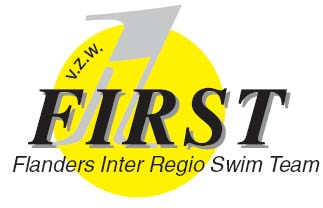 FIRST – SWIMMEETING 02 - 03 MAI 2015FORMULAIRE DE PRE-INSCRIPTION Club 				……………………………………………………………….Responsable    		……………………………………………………………….Adresse 				……………………………………………………………….				……………………………………………………………….Téléphone – N° GSM 	……………………………………………………………….E-mail				……………………………………………………………….Participe à la FIRST swimmeeting du 02 - 03 mai 2015Ne participe pasEstimation du nombre de nageurs: 	……………………..Signature			………………………………….À renvoyer avant le 15 mars 2015 àHurtekant JohanGeraardsbergsesteenweg 140 – 9090 Gontrodejohanhurtekant@euphonynet.be+ 32 9 252 38 05 – + 32 495 94 97 93